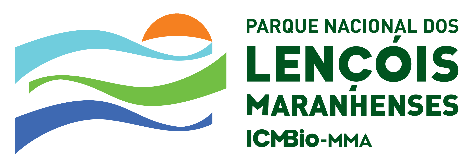 FICHA DE INSCRIÇÃO  1º CONCURSO DE FOTOGRAFIA DO PARQUE NACIONAL DOS LENÇÓIS MARANHENSES – MEU OLHAR SOBRE O PARQUENome: Nome: Nome: Nome: Nome: Nome: Data de nascimento:     Data de nascimento:     Sexo:  M (  )   F (  ) Sexo:  M (  )   F (  ) Sexo:  M (  )   F (  ) Sexo:  M (  )   F (  ) Registro de Identidade:                                      Registro de Identidade:                                      Órgão emissor:Órgão emissor:UF: UF: Endereço:Endereço:Endereço:Endereço:Endereço:Endereço:Complemento: Complemento: Bairro:Bairro:Cidade:Cidade:Estado:Estado:CEP:CEP:CEP:CEP:E-mail:E-mail:Celular: Celular: Celular: Celular: (   ) ESTUDANTE DE BARREIRINHAS, SANTO AMARO OU PRIMEIRA CRUZ                                                     (    ) PRESTADOR DE SERVIÇO DO PARQUE   
(    ) VISITANTE (   ) ESTUDANTE DE BARREIRINHAS, SANTO AMARO OU PRIMEIRA CRUZ                                                     (    ) PRESTADOR DE SERVIÇO DO PARQUE   
(    ) VISITANTE (   ) ESTUDANTE DE BARREIRINHAS, SANTO AMARO OU PRIMEIRA CRUZ                                                     (    ) PRESTADOR DE SERVIÇO DO PARQUE   
(    ) VISITANTE (   ) ESTUDANTE DE BARREIRINHAS, SANTO AMARO OU PRIMEIRA CRUZ                                                     (    ) PRESTADOR DE SERVIÇO DO PARQUE   
(    ) VISITANTE (   ) ESTUDANTE DE BARREIRINHAS, SANTO AMARO OU PRIMEIRA CRUZ                                                     (    ) PRESTADOR DE SERVIÇO DO PARQUE   
(    ) VISITANTE (   ) ESTUDANTE DE BARREIRINHAS, SANTO AMARO OU PRIMEIRA CRUZ                                                     (    ) PRESTADOR DE SERVIÇO DO PARQUE   
(    ) VISITANTE Informações sobre as imagens (Se necessário, incluir mais linhas para contemplar todas as imagens enviadas)Informações sobre as imagens (Se necessário, incluir mais linhas para contemplar todas as imagens enviadas)Informações sobre as imagens (Se necessário, incluir mais linhas para contemplar todas as imagens enviadas)Informações sobre as imagens (Se necessário, incluir mais linhas para contemplar todas as imagens enviadas)Informações sobre as imagens (Se necessário, incluir mais linhas para contemplar todas as imagens enviadas)Informações sobre as imagens (Se necessário, incluir mais linhas para contemplar todas as imagens enviadas)Identificação da foto/TítuloLocal:Local:Data:Data:Atividade/situação retratadaDECLARO ser o(a) único(a) detentor(a) de todos os direitos autorais, patrimoniais e morais referentes à(s) fotografia(s) acima indicadas.Local e data:Assinatura: DECLARO ser o(a) único(a) detentor(a) de todos os direitos autorais, patrimoniais e morais referentes à(s) fotografia(s) acima indicadas.Local e data:Assinatura: DECLARO ser o(a) único(a) detentor(a) de todos os direitos autorais, patrimoniais e morais referentes à(s) fotografia(s) acima indicadas.Local e data:Assinatura: DECLARO ser o(a) único(a) detentor(a) de todos os direitos autorais, patrimoniais e morais referentes à(s) fotografia(s) acima indicadas.Local e data:Assinatura: DECLARO ser o(a) único(a) detentor(a) de todos os direitos autorais, patrimoniais e morais referentes à(s) fotografia(s) acima indicadas.Local e data:Assinatura: DECLARO ser o(a) único(a) detentor(a) de todos os direitos autorais, patrimoniais e morais referentes à(s) fotografia(s) acima indicadas.Local e data:Assinatura: 